New Cooperative Agreement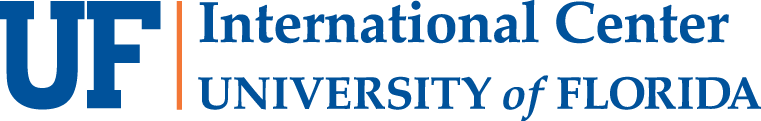 Proposed ActivitiesThis document is intended to provide the International Center and college and departmental approvers with information about the partnership you envisage under the proposed cooperative agreement, and what you hope to accomplish.  It is for internal use only and will not be included as part of the official agreement. By collecting this information, we can improve the quality of services to support you in your pursuit of this international engagement, and it will provide us with a better understanding of the nature of international agreements at UF.  Please complete this form and include it with your other support materials.UF Faculty Academic Manager UF Department/School/College Partner contact InformationInstitution name   URL  Contact   Email Partner Address  What do you hope to accomplish under this Agreement? -- please check all that applyPlease briefly describe any existing or previous relationship with the partner institution, and areas of particular interest. (Add additional page if necessary.)Briefly explain the types of activities planned over the life of the agreement and how these will benefit your unit and/or UF, as well as the partner institution. (Add additional page if necessary.)What are the approximate UF resources (if any) currently envisaged with this agreement, (salaries, travel, staffing, equipment, facilities or other)?  If so, what is the source of this commitment?  Please attach a budget if applicable.  Include this document with the completed UF Cooperative Agreement template when you submit the Letter of Approval for signatures to the relevant approvers from your department and college.  Once completed, please return all three documents to the International Center.Thank you. Collaborative Research (please note that specific projects may require additional agreements) Facilitate faculty visits Provide UF faculty and students access to facilities and resources not available on campus Provide partner’s faculty and students access to UF facilities and resources  Enable UF students to visit partner institution Enable partner’s students to visit UF Provide opportunities for UF students to complete a portion of their degree at the partner institution Provide opportunities for students at partner university to complete a portion of their degree at UF Provide opportunities for UF students to study abroad at partner’s institution Plan or submit joint grant applications  Other (Please describe here)    Other (Please describe here)   